LAPORAN TUGAS AKHIRGAME 3D ADVENTURE BOY: GAME LOGIC DAN SCRIPTINGDiajukan Sebagai Salah Satu Syarat Untuk Memperoleh Gelar Ahli Madya  Pada Sekolah Tinggi Manajemen Informatika dan Komputer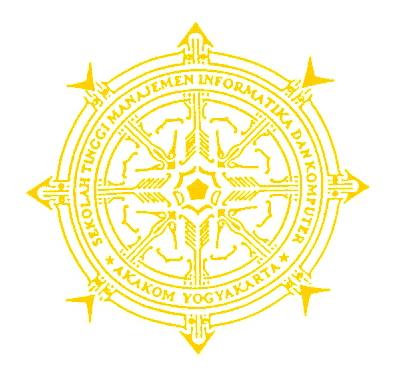 AKAKOMYOGYAKARTAOleh:ALI AKHYARNo. Mhs	:   073110013Jurusan	:   MANAJEMEN INFORMATIKAJenjang	:   Diploma III (D 3)SEKOLAH TINGGI MANAJEMEN INFORMATIKA DAN KOMPUTERA K A K O MYOGYAKARTA2010HALAMAN PERSETUJUANJUDUL 	: Game 3D Adventure Boy : Game Logic Dan ScriptingNAMA 	: Ali AkhyarNIM			: 073110013JURUSAN		: Manajemen InformatikaJENJANG		: Diploma III (D3)MengesahkanDosen Pembimbing                                                   Ketua Jurusan	        Bambang PD. P., SE, Akt., S.Kom, MMSI                       Ir. Sudarmanto, M.TKATA PENGANTARPuji sukur kepada Tuhan atas Rahmat dan Hidayahnya, sehingga penulis dapat menyelesaikan Tugas Akhir dengan judul “Game 3D Adventure Boy : Game Logic dan Scripting”. Maksud dan tujuan penulisan Tugas Akhir ini adalah untuk memenuhi persyaratan kelulusan program Diploma III pada Jurusan Manajemen Informatika di Sekolah Tinggi Manajemen Informatika dan Komputer AKAKOM Yogyakarta. Penulis menyadari bahwa penulisan tugas akhir ini masih jauh dari sempurna. Sehingga, penulis mengharapkan saran dan kritik yang membangun dari semua pihak. Penyusunan tugas akhir ini tidak lepas dari bantuan berbagai pihak, maka pada kesempatan ini penulis menyampaikan ucapan terima kasih kepada: Bapak Sigit Anggoro, S.T, M.T, selaku Ketua Sekolah Tinggi Manajemen  Informatika dan Komputer AKAKOM Yogyakarta.Bapak Berta Bednar, S.Si, selaku Pembantu Ketua I, bidang akademik Sekolah Tinggi Manajemen Informatika dan Komputer AKAKOM Yogyakarta.Bapak Ir. H. Sudarmanto, M.T., selaku ketua jurusan Manajemen Informatika Diploma Tiga (D3) Sekolah Tinggi Manajemen Informatika dan Komputer AKAKOM Yogyakarta.Bapak Bambang PD. P., SE, Ak., S.Kom, MMSI selaku dosen pembimbing, yang telah membimbing dalam penyusunan tugas akhir ini.Seluruh Dosen serta staf karyawan Sekolah Tinggi Manajemen Informatika dan Komputer AKAKOM Yogyakarta.Semoga Tuhan senantiasa melimpahkan karunia-Nya kepada pihak-pihak yang telah membantu penulis dalam penyusunan tugas akhir ini dan semoga tulisan ini dapat memberikan manfaat bagi pihak-pihak yang membutuhkan. Yogyakarta,  Juli  2010PenulisHALAMAN   MOTTOrevolusi adalah mencipta (Tan Malaka)HALAMAN PERSEMBAHANUntuk yang selalu mengusik ketenangan, musuh, sahabat sekaligus guruku

DAFTAR ISIHalHALAMAN JUDUL 		iHALAMAN PERSETUJUAN 		iiKATA PENGANTAR  		iiiHALAMAN MOTTO		vHALAMAN PERSEMBAHAN		viDAFTAR ISI 		viiDAFTAR GAMBAR 		 ixBAB I PENDAHULUAN 		11.1	Latar Belakang Masalah 		11.2	Tujuan 		31.3	Batasan Masalah 		3BAB II ANALISIS DAN PERANCANGAN		4	2.1 Mesin Game (Game Enggine) 		4	2.2Game Logicbrick Blender		52.2.1	Sensors		52.2.2	Controllers		82.2.3	Actuattors		92.3		Python		112.3.1 	Text Window		122.3.2 	Python dalam Game		13	2.3.2.1 Script dasar python pada game enggine		13			2.3.2.2 Modul dalam game engine Blender		14BAB III IMPLEMENTASI		163.1 Penerapan Game Logic pada Karakter		17			3.1.2 Non karakter player		253.2		Penerapan Logic dan script pada Item Pick Up		243.3	 Penerapan Script Save dan Load pada Quest		283.4 	Penerapan Logic pada Menu Game		303.5	Penerapan Script pada Kursor		313.6	Penerapan Script untuk Minimap		323.7	Penerapan Logic untuk Sound		333.8 	Mempublikasikan Game		33BAB IV PENUTUP		354.1	Kesimpulan		354.2	Saran 			35DAFTAR PUSTAKA 		36LAMPIRAN	 		37DAFTAR GAMBARGambar 2.1	Always Sensor		6Gambar 2.2 	Keyboard Sensor		6Gambar 2.3	Mouse Sensor		6Gambar 2.4	Touch Sensor		6Gambar 2.5	Collision Sensor		6Gambar 2.6	Near Sensor		7Gambar 2.7	Radar Sensor		7Gambar 2.8	Properti Sensor		7Gambar 2.9	Random Sensor		7Gambar 2.10	Ray Sensor		7Gambar 2.11	Message Sensor		8Gambar 2.12	Controller		8Gambar 2.13	Action Actuator		9Gambar 2.14 Motion Actuator		9Gambar 2.15	VIsibility Actuator		9Gambar 2.16	Ipo Actuator		10Gambar 2.17	Camera Actuator		10Gambar 2.18	Sound Actuator		10Gambar 2.19	Properti Actuator		10Gambar 2.20	Edit Object Actuator		10Gambar 2.21	Scene Actuator		11Gambar 2.22	Game Actuator		11Gambar 2.23	Message Actuator		11Gambar 2.24	Text Window		12Gambar 2.25	Akses Script		13Gambar 2.26	Script Dasar		13Gambar 2.27	Hasil Running Script		14Gambar 3.1 	Level Game		16Gambar 3.2 	Group Player		17Gambar 3.3 	Logic Armature player	18Gambar 3.4 	Kontrol Game	18Gambar 3.5 	Group non player karakter	25Gambar 3.6	Logic collision kodok	26Gambar 3.7	Item Pick Up	27Gambar 3.8 	Logic Item Pick Up	27Gambar 3.9 	Quest Bilangan Prima	28Gambar 3.10 Logic Start Menu	30Gambar 3.11 Menu Game	30Gambar 3.12 Objek Kursor	31Gambar 3.13 Minimap Zona Biru	32Gambar 3.14 Logic Sound	33Gambar 3.15 Langkah Distribusi Game	34